Bursa Uludağ Üniversitesi’nde çamlık yemekhanesinde kullanılacak teknik şartnamede teknik özellikleri belirtilen malzemelerin alımı yapılacak olup, iş için teklifler 22/10/2019 tarih ve saat 17:00 ye kadar U.Ü. Rektörlüğü Bilgi İşlem Daire Başkanlığına elden teslim edileceği gibi posta yoluyla da gönderilebilir. (Not: Fax ile gönderilen teklifler geçerli sayılmayacaktır.)Teklif mektubu imzalı ve kaşeli olmalıdır.Teklifin hangi tarihe kadar geçerli olduğu belirtilmelidir.Sipariş sonrasında mal/hizmetin kaç günde teslim edileceği belirtilmelidir.Teklif mektubuna dosya numarası yazılmalıdır.Kısmi teklif verilmeyecektir.Mal/Hizmetle ilgili her türlü giderler (Montaj, nakliye, sigorta, vergi, vb.) tedarikçiye aittir.Teklifler KDV hariç olarak TL cinsinden verilmelidir. (TL cinsinden verilmeyen teklifler değerlendirmeye alınmayacaktır.)Mal/Hizmet ile ilgili Garanti verilmelidir. (4077 sayılı Tüketici Korunması hakkında kanun ve ilgili mevzuat gereği)Teklifler sıra numaralarına göre verilecektir.Sipariş edilen mal/hizmetin teklifte  belirtilen tarihe kadar teslim edilmesi , belirtilen tarihten  sonra  teslim edilmek istenilmesi  halinde idare tarafından mal/hizmetin kabulü yapılmayacaktır.Aşağıda idare tarafından standart hale getirilen teklif mektubu eksiksiz doldurulup gönderilmesi halinde geçerli sayılacaktır.Adres: Uludağ Üniversitesi Rektörlüğü – Bilgi İşlem Daire Başkanlığı Görükle Kampusü 16059 Nilüfer / BURSA      Tel     :  (0224) 294 05 00                  Fax    : (0224) 294 05 01TEKLİF MEKTUBUBURSA ULUDAĞ ÜNİVERSİTESİ REKTÖRLÜĞÜBİLGİ İŞLEM DAİRE BAŞKANLIĞINA									             Tarih: …./…./20191- Yukarıda belirtilen ( …… Kalem ) mal/hizmet alımına ait teklifimizi KDV hariç ……………….. TL bedel karşılığında vermeyi kabul ve taahhüt ediyorum/ediyoruz. 2-Teklifimiz  …./…./2019  tarihine  kadar geçerlidir.3-Söz konusu mal/hizmet idarece tarafımıza sipariş verilmesinden sonra ……………. takvim günü içerisinde teslim edilecektir.4- 4077 Sayılı Tüketici Koruması hakkında kanun ve ilgili mevzuat hükümlerini kabul ediyor, mal/hizmet için ……. (gün/ay/yıl) garanti taahhüt ediyorum.5- Teklifimizin kabul edilmesi halinde sipariş yazısının, yukarıda yer alan;   Elektronik posta adresime veya faks numarama tebligat yapılmasını kabul ediyorum.  Elektronik posta adresime veya faks numarama tebligat yapılmasını kabul etmiyorum.    Teklif veren istekli kabul ettiği seçeneği yazacaktır. Teklif Vermeye Yetkili Kişinin; Adı ve Soyadı: İmzası: Firma KaşeBURSA ULUDAĞ ÜNİVERSİTESİÇAMLIK YEMEKHANESİ HARCAMA NOKTASI REVİZYONUTEKNİK ŞARTNAMESİ1.KULLANILACAK OLAN DONANIMTEZGAH ÖNÜ PLATFORM	 (5 adet)*Çamlık Personel Yemekhanesinde bulunan 2 adet fiş veren harcama noktasında bulunan ürünler kullanılarak tezgah önü için yapılan platforma yerleştirilecektir.*Platform üzerinde ses ve ışık düzeni olacak. Yetkili kartın okutulması durumunda belirgin bir onay sesi ve yeşil “GEÇ” ışığı yanacaktır.*Diğer 3 adet tezgah önü plaformun tüm donanımları FİRMA tarafından sağlanacaktır.*Platform üzerinde kullanılacak okuyucu, kontrol kartı cihazının özellikleri aşağıdaki gibi olacaktır :*Kart okuyucu Mifare kartı 0-10 cm mesafeden okuyabilmelidir. Her platformada 1 adet kart okuyucu kullanılacaktır.*Cihaz çalışma sıcaklığı en az -20 +65 derece arasında olmalıdır.*Cihazlar sisteme TCP/ IP den çeviricisiz olarak onboard bağlanmalı, iletişim hızı 10/100 Mbps olmalıdır.*Cihaz standart ISO 14443A mifare kartları hem okuyup hem de yazabilmelidir.*Cihaz üzerinde en az 128x64 piksel grafik LCD ekran bulunmalıdır. Ekrana istenilen grafikler yüklenebilmelidir.*Cihaz üzerinde sesli uyarı (buzzer) bulunmalıdır.*Cihaz üzerinde en az üç adet röle çıkışı ve 2 adet sense girişi bulunmalıdır.*Cihazın 300 MHz hızında 32-bit, x86 merkezi işlem birimine sahip olmalıdır.*Cihaz üzerinde lityum pil destekli gerçek zaman saati olmalıdır.*Cihaz 128 MB DDR2 RAM’e ve verileri saklamak için 512 MB DOM’a sahip olmalıdır.*Cihazın merkezi işlem biriminin dahili MTBF (mean time between failure) sayacı olmalıdır.*Cihazın 30 micro sn ile 512 sn aralığında yazılımla programlanabilen iki adet watchdog timer’ı olmalıdır.*Cihaz üzerinde 2 adet USB 2.0 (host) port bulunmalıdır.*Cihaz üzerinde 4 adet seri port bulunmalıdır. Bu portlardan bir tanesi istenildiğinde RS-422 ya da RS485 olarak ayarlanabilmelidir.*Cihaz üzerinde 2x16-bit GPIO bulunmalıdır.*Cihaz üzerinde en az 1.000.000 kişi tanımlanabilmelidir.*Cihazın kayıt kapasitesi en az 2.000.0000 olmalıdır. Bu kayıtta en az tarih saat bilgisi ve kart ID’si olmalıdır.*Geçiş esnasında LCD ekranda kişinin ad ve soyadı, saat bilgisi görünmelidir.*Cihaz hem online, hem offline, hem de online-offline çalışabilmelidir.*Mifare Kartlarla yapılan tüm işlemler kriptolu olmalıdır.*Cihaz programlanan zamanlarda giriş kapılarını otomatik olarak açık tutabilmelidir.*Cihazın ayarları bilgisayardan web browser üzerinden değiştirilebilmelidir.*Cihazın üzerindeki röleler bilgisayardan web browser üzerinden açılıp kapatılabilmelidir.*Cihaz IP65 standardını sağlamalıdır. Söz konusu standartı içeren belge teklif ile sunulmalıdır.*Verilen ürünlerin mevcut sistemle uyumlu bir şekilde çalışması için gerekli yazılım güncellemeleri yapılmalıdır *Verilen ürünlerin kullanımıyla ilgili gerekli eğitimin verilmesi gerekmektedir.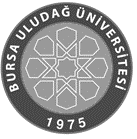 Satınalan BirimBilgi İşlem Daire BaşkanlığıBilgi İşlem Daire BaşkanlığıBilgi İşlem Daire BaşkanlığıTalep Eden BirimBİLGİ İŞLEM DAİRE BAŞKANLIĞIBİLGİ İŞLEM DAİRE BAŞKANLIĞIBİLGİ İŞLEM DAİRE BAŞKANLIĞITalep Eden Birim SorumlusuDosya Numarası2019-112019-112019-11Satınalma UsulüYaklaşık maliyet esas olmak üzere piyasa fiyat araştırmasıYaklaşık maliyet esas olmak üzere piyasa fiyat araştırmasıYaklaşık maliyet esas olmak üzere piyasa fiyat araştırmasıSatınalma MemuruZafer CANTel : 0224 294 28 23-24Tel : 0224 294 28 23-24Satınalma MemuruZafer CANFax: 0224 294 05 01Fax: 0224 294 05 01Satınalma MemuruZafer CANE-mail:zafercan@uludag.edu.trE-mail:zafercan@uludag.edu.trSıra NoMal/Hizmet CinsiMal/Hizmet ÖzellikleriMiktarıDonanımDonanımDonanımDonanım1-TEZGAH ÖNÜ PLATFORMTeknik Şartname     52-3-4-5-6-7-8-9-Teklif Vermeye Yetkili Kişinin;Teklif Vermeye Yetkili Kişinin;Adı ve SoyadıFirma AdıAçık Tebligat AdresiVergi Dairesi ve Vergi NumarasıTelefon ve Fax NumarasıElektronik Posta Adresi	Teklife İlişkin Kurum Dosya Numarası:Teklife İlişkin Kurum Dosya Numarası:Sıra NoMal/Hizmet CinsiMiktarıBirim FiyatıToplam1-2-3-4-5-6-KDV’siz Genel Toplam (TL)KDV’siz Genel Toplam (TL)